Муниципальное бюджетное общеобразовательное  учреждение  «Средняя школа №5» г.Слободского Кировской области«Презентация программы интегрированного курса внеурочной деятельности «Грамотей» во 2 классе»Работу выполнила: Шуплецова Ксения Андреевна, учитель иностранного языкаСлободской2021ОглавлениеВведение…………………………………………………………………….3Глава 1. Содержание программы интегрированного курса внеурочной деятельности «Грамотей» во 2 классе…………………………………………...4Глава 2. Апробация занятия интегрированного курса внеурочной деятельности «Грамотей» во 2 классе…………………………………………..6Заключение…………………………………………………………………8Список литературы………………………………………………………...9Приложения……………………………………………………………….10Введение В условиях введения ФГОС актуализируется воспитательный и развивающий личность школьника потенциал «иностранного языка» как предмета. Уже в 1 классе обучающиеся и их родители предстают перед выбором – какой иностранный язык выбрать, а во 2 классе приступают к его изучению. Изучение иностранного алфавита не вызывает особых трудностей, так как второклассник может без труда провести параллель с родным языком и знакомым ему русским алфавитом, обучающийся понимает, чтобы научиться читать и писать на иностранном языке, ему нужно овладеть новой системой знаков. Но программа предмета «Иностранный язык» не ограничивается лишь знакомством с алфавитом. И вот здесь учителя иностранного языка из года в год сталкиваются с множеством вопросов и трудностей. Возникает проблема, как объяснить второкласснику, который еще не знаком с частями речи, что такое имя существительное, прилагательное, глагол и местоимение? Что такое артикль и зачем он нужен? Для чего в предложении глагол-связка  и почему в каждом лице и числе он стоит в разной форме (в немецком sein)? Почему слова в иностранном предложении должны стоять в определенном порядке? Почему девочка в русском языке женского рода, а в немецком среднего? На эти и другие вопросы должен помочь ответить наш интегрированный курс внеурочной деятельности. Почему интегрированный, потому что именно во внеурочной деятельности становится возможным создание уникальной ситуации взаимодействия учителя начальной школы, учителя иностранного языка и обучающихся для достижения общей цели -  подготовки к изучению лексических и грамматических категорий на иностранном языке и «снятие трудностей» в их освоении средствами родного языка. Задачами программы являются:- изучение и систематизация элементарных языковых знаний в родном и иностранном языках;- развитие способностей систематизировать и анализировать информацию на родном и иностранном языках;-формирование УУД: личностных, предметных и метапредметных; -развитие умения работать в паре\группе\команде;-развитие таких психических процессов обучающихся как память, внимание, мышление, воображение;- повышение мотивации к изучению родного и иностранного языков.Для достижения цели и решения поставленных задач использованы методы исследования:Теоретические (изучение и анализ научно-методической литературы по психологии, педагогике, лингвистике и методике преподавания иностранных языков, систематизация, моделирование, проектирование);Эмпирические (наблюдение, тестирование);Методы статистической обработки данных, количественный и качественный анализ результатов исследования.Глава 1. Содержание программы интегрированного курса внеурочной деятельности «Грамотей» во 2 классеВ соответствии с рабочей программой по предмету «Иностранный язык» мы разработали список тем занятий внеурочной деятельности, включив в них те лексические и грамматические категории, которые еще не изучались ребятами на уроках русского языка. У нас получилось 7 основных разделов (см.приложение 1).  В формулировке темы занятия отражено основное понятие или поставлен проблемный вопрос. Мы постарались максимально охватить весь материал, чтобы изучение немецкого языка стало для детей более лёгким и интересным. Первый раздел «Мы начинаем!».В этот раздел программы мы включили знакомство с алфавитом (русский и немецкий), буквами и звуками, транскрипцией. В этом же разделе мы знакомимся с грамматической основой предложения, учимся правильно строить предложения. Эта работа идёт параллельно с уроками русского языка. И в заключение изучения раздела детям даётся общее понятие о частях речи. Второй раздел «Такие постоянные существительные». По программе русского языка 2 класса знакомство с именем существительным начинается в конце 2 триместра, а понятие рода даётся только в 3 классе. А на немецком языке – в середине 1 триместра. Вот здесь начинаются проблемы, с которыми сталкиваются учителя немецкого языка и обучающиеся. На занятиях внеурочной деятельностью дети знакомятся с понятием «имя существительное», различают одушевленные и неодушевленные, собственные и нарицательные имена существительные. Узнают, что у имён существительных есть род, и что они изменяются по числам.Третий раздел «Загадочные местоимения».В этом разделе происходит знакомство с абсолютно новой частью речи для детей. На уроках русского языка второклассники изучают тему «Местоимение» только в конце учебного года. Им даётся общее представление об этой части речи. А понятие «притяжательные местоимения» в начальной школе не изучается вообще, в отличие от немецкого языка. Поэтому в этот раздел мы включили занятия, на которых дети знакомятся с местоимениями, их ролью в речи, делят местоимения на разряды (личные и притяжательные), пробуют  их различать. Раздел  «Интересные прилагательные».Грамматические признаки прилагательного зависят от имени существительного, поэтому рекомендуется особое внимание уделять установлению учащимися зависимости имени прилагательного от имени существительного. Поэтому на занятиях снова идёт пропедевтическая работа с понятием имя прилагательное, его ролью в речи. Учащиеся описывают имена существительные, подбирая к ним подходящие имена прилагательные. Делается вывод о том, что качества предметов цвет, вкус, размер – это признаки предметов. Предметы отличаются друг от друга своими признаками. Каждый предмет может иметь несколько признаков. По этим признакам можно узнать предмет.Повторы. В этом разделе мы планируем повторить уже знакомые детям части речи и продолжить работу над предложением.Раздел «Деятельный глагол». «Глагол» – одна из самых трудных тем в русском языке. С этой частью речи второклассники знакомятся в 3 триместре и изучают только число глагола, а с лицом и спряжением глагола знакомятся в 4 классе. В то время как на уроках немецкого языка с глаголом обучающиеся знакомятся во 2 полугодии 2 класса.  Поэтому знакомство с этой частью речи на занятиях внеурочной деятельностью необходимо.Искусство речи. В  этом разделе в основном вся работа идёт с текстом. У обучающихся формируется умение редактировать текст с точки зрения лексики и грамматики. Таким образом, данный курс позволяет показать учащимся, как увлекателен, разнообразен, неисчерпаем мир слова, мир русской и немецкой грамоты. Это имеет большое значение для формирования подлинных познавательных интересов как основы учебной деятельности.В процессе изучения данного курса школьники могут увидеть “волшебство знакомых слов”; понять, что обычные слова достойны изучения и внимания.  Знание русского языка создает условия для успешного усвоения немецкого языка. Без хорошего владения словом невозможна никакая познавательная деятельность. Поэтому особое внимание на занятиях уделяется заданиям, направленным на развитие устной и письменной речи учащихся, на воспитание у них чувства языка, этических норм речевого поведения. Окончить наш курс мы планируем проведением праздника «Ура, мы – грамотеи!»Глава 2. Апробация занятия интегрированного курса внеурочной деятельности «Грамотей» во 2 классеДля подтверждения необходимости создания такого курса, мы провели анкетирование среди 43 обучающихся 2х классов и получили следующие результаты (см. диаграмму).Анкетирование показало, что обучающиеся недостаточно хорошо знают, какие бывают предложения по цели высказывания и имеют слабое представление о порядке слов в предложении в родном языке. Это объясняется тем, что с темой «Предложение» второклассники познакомятся только лишь в первом полугодии 3 класса. Что такое  части речи большинство также не знает, и это неудивительно, ведь эта тема проходится только во втором полугодии 2 класса.Диаграмма 1 Результаты анкетированияИ вот здесь возникает проблема у учителей иностранного языка, когда параллельно с изучением алфавита вводятся такие части речи как «имя существительное» с категорией рода, «имя прилагательное», «местоимение» и «глагол». И возникает вопрос, как объяснить обучающимся эти понятия, если в родном языке они им еще не известны? Это еще раз подтверждает актуальность нашей работы. Интегрированный курс внеурочной деятельности «Грамотей» во 2 классе должен, с одной стороны, сформировать представление обучающихся о лексических и грамматических категориях в родном языке,  с другой стороны, «подготовить почву» к их изучению на иностранном языке.И чтобы убедиться, что мы движемся в правильном направлении, нами было апробировано одно из занятий нашего интегрированного курса «Имя существительное». Для того, чтобы ввести понятие «имя существительное», обучающиеся вместе с учителем определили, что такое предмет, на какие 2 группы их можно разделить (одушевленные и неодушевленные), на какие вопросы отвечают эти группы. После определения имени сущ., обучающиеся познакомились с категорией рода и словами-помощниками (он-мой, она-моя, оно-мое). После этого ребята работали с карточками, делили слова на группы сначала по признаку одушевленности, а затем по признаку рода.  1 слово было намеренно лишнее – der Junge. Таким образом, мы осуществили интеграцию нашего занятия, когда в роль вступает учитель иностранного языка. На вопрос учителя «А как вы думаете, в иностранном языке действуют такие же правила?» ребята засомневались. Каждый вытянул игрушку, нашел подходящую карточку с названием (все слова были созвучны с русским эквивалентом) и распределил в столбик с подходящим родом. И вот здесь было много ошибок, потому что ребята распределяли слова по родам как в русском языке. А в немецком языке род  не всегда совпадает с русским переводом. Ребята узнали, что в немецком языке показателем рода выступает артикль: если перед словом стоит der – м.р., die – ж.р., das – ср.р..На этапе рефлексии ребятам было предложено поставить «лайк» нашему занятию. Им были выданы карточки с изображением большого пальца руки, нужно было поднять его вверх или вниз, в зависимости от того, понравилось ли им занятие. По результатам «лайков» нашему занятию 13 из 15 остались очень довольны и хотели бы продолжать такую работу. Ребята отметили, что занятие было очень необычное, интересное и увлекательное. А именно таким оно получилось благодаря нескольким признакам, рассмотрим их далее.Рисунок 1 Признаки внеурочного занятияЗанятия внеурочной деятельностью ни в коем случае не должны ассоциироваться у обучающихся с уроком. Поэтому традиционную расстановку парт следует заменить на непривычную. На занятии должны присутствовать разнообразные формы взаимодействия как друг с другом, так и с учителем. Особое место должны занять групповая и парная формы работы, чтобы воспитывать толерантное отношение друг к другу и формировать умение работать в группе. Игровые технологии занимают ведущую роль на занятиях внеурочной деятельностью, так как у второклассников помимо учебной, игровая деятельность остается одним из основных эффективных способов познания. Ну и золотое правило педагогики – наличие наглядности в разной форме: интерактивная презентация, раздаточный материал и т.п.ЗаключениеМы считаем, что данный курс имеет высокую практическую и инновационную значимость. Во-первых, с его помощью возможно создание единой траектории в обучении языкам младших школьников: прослеживается последовательность,  системность и взаимосвязь русского языка с иностранным. Во-вторых, наша программа может быть использована другими учителями иностранных языков и педагогами начальной школы. В-третьих, на основе теоретических и практических положений данного проекта могут быть разработаны подобные проекты по другим направлениям.Существует потребность в такой программе (особенно со стороны учителей иностранных языков), все говорят о проблемах в обучении младших школьников иностранному языку, о расхождении программ в родном и иностранном языке, но конкретных предложений и руководств к действию от учителей не поступало. Поэтому следует признать уникальность нашей программы и отсутствие подобных проектов. Мы видим в ней очевидную пользу, как для школы, так и для системы образования области в целом.Список литературыФедеральный государственный образовательный стандарт начального общего образования.  – Электронный ресурс  [Режим доступа: file:///C:/Users/17/Downloads/fgos_ru_nach.pdf ]Рабочая программа учебного предмета «Немецкий язык»,  2 класс, И.Л.Бим.Приложение 1Содержание программы интегрированного курса внеурочной деятельности «Грамотей» во 2 классеПриложение 2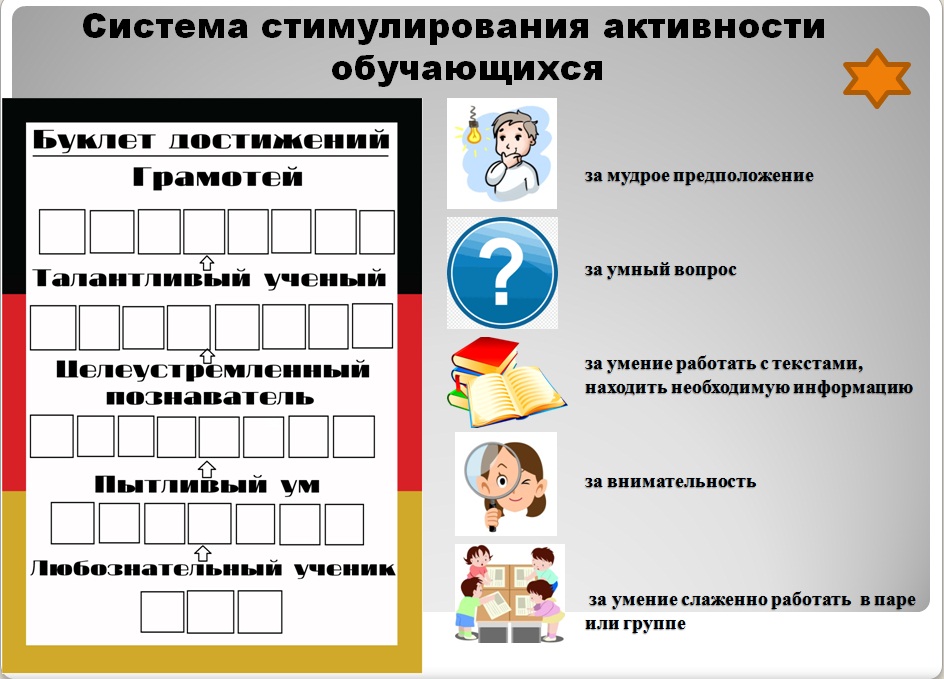 Мы начинаем!Мы начинаем!Мы начинаем!1.А, Б, В, Г… А, В, С, D…Алфавит. Буквы, звуки, транскрипция.2.Узнаю. Узнаю? Узнаю!Предложение. Знаки в конце предложения (. ? !) Интонация, логическое ударение.3. Мы – главные!Предложение. Подлежащее, сказуемое, глагол – связка.4. По порядку становись!Предложение. Построение предложения (порядок слов).5.Части разные нужны, части всякие важны.Части речи. Общее представление.Такие постоянные существительные.Такие постоянные существительные.Такие постоянные существительные.6.  Оглянись вокруг.Имя существительное. Общее понятие.7.Кто или что.Имя существительное. Одушевленные, неодушевленные.8.Он, она, оно.Имя существительное. Род.9.Один и много.Имя существительное. Число.10.Подарили Розе розы. Имя существительное. Собственные и нарицательные.Загадочные местоимения.Загадочные местоимения.Загадочные местоимения.11.Слово или не слово?Местоимение. Общее представление.12.Я, ты, он, она…Личные местоимения.13.Мой, твой…Притяжательные местоимения.14.Найди правильное слово.Местоимение. Замена имён существительных местоимениями.Интересные прилагательные.Интересные прилагательные.Интересные прилагательные.15.Все мы разные…Какие?Имя прилагательное. Знакомство.16.Дружба крепкая…Имя прилагательное. Связь с именем существительным.17.К словам разнообразным: одинаковым и разным.Имя прилагательное. Синонимы, антонимы.18.Украшения и уточнения нашей речи.Имя прилагательное. Классификация по цвету, размеру, величине.Повторы.Повторы.Повторы.19.Мир слов.Части речи. Повторение.20.Волшебная цепочка.Предложение. Повторение.Деятельный глаголДеятельный глаголДеятельный глагол21.Как привести всё в движение?Глагол. Общее понятие.22.Неутомимый глагол.Глагол – связка.23.Давайте разговаривать.Глагол. Лицо и число.24.Я читаю, ты читаешь….Глагол. Изменение по лицам и числам.25.Порядок.Глагол. Построение предложений.Искусство речи.Искусство речи.Искусство речи.26.Спрашиваем. Отвечаем.Работа с текстом. Ответы на вопросы по тексту.27.Спрашиваем. Отвечаем.Работа с текстом. Составление вопросов к тексту.28.Праздник творчества.Работа с текстом. Составление рассказа по картинке.29.Путаница.Работа с текстом. Деформированный текст.30. Слова-друзья в тексте.Работа с текстом. Редактирование текста.Резерв.Резерв.Резерв.31.Резервные занятия.32.Резервные занятия.33.Резервные занятия.34.Праздник «Ура! Мы – грамотеи!». 